May 2013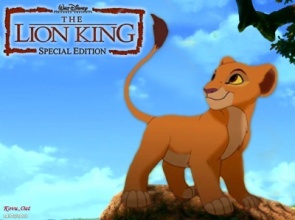 Hakuna Matata!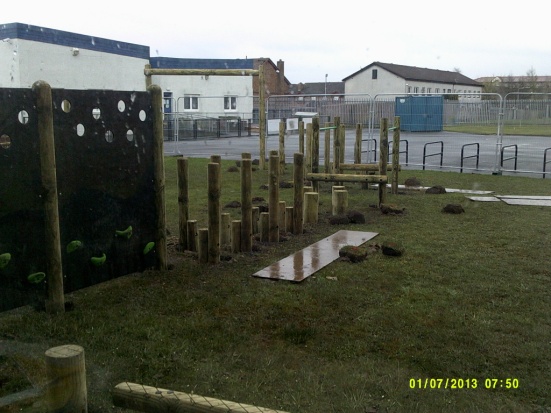 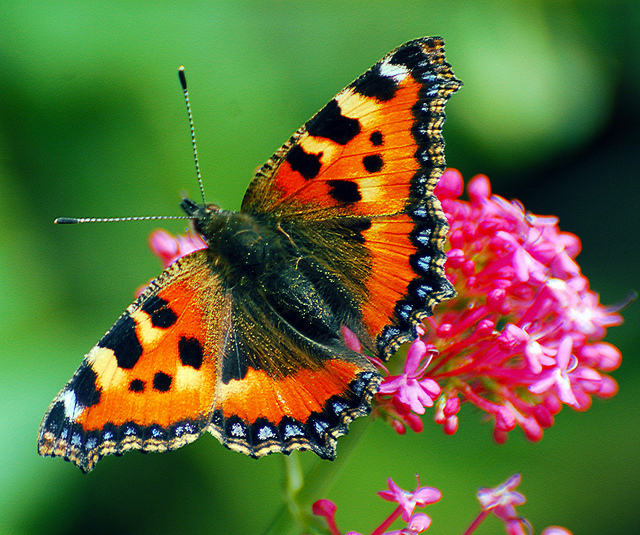 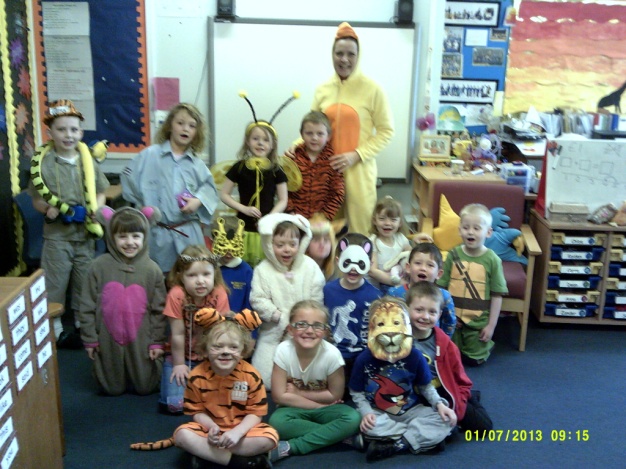 